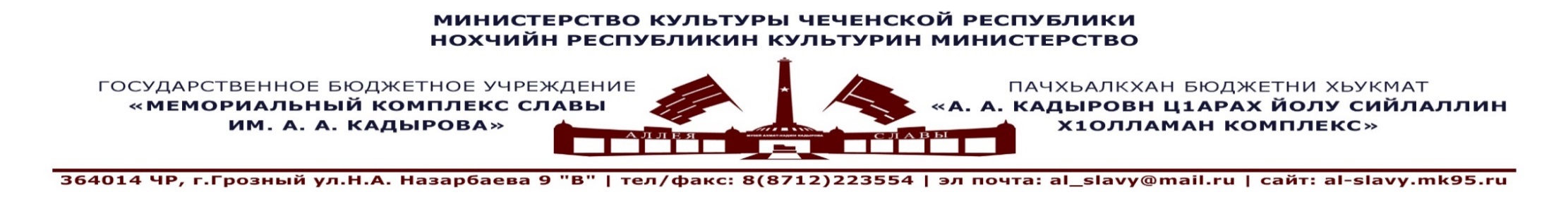                «16» декабрь 2021г.Утверждаю:Генеральный директор ГБУ«Мемориальный комплексСлавы им. А.А. Кадырова»А-В. А. Ахмадов___________Отчетпо проведению акций и профилактических мероприятий в ГБУ «Мемориальный комплекс Славы им. А. А. Кадырова», по антикоррупционой деятельности, для сотрудников и посетителей музея за 4 квартал 2021г.Исп. Шаипов А.С.+7(929)-895-27-99№п/пНаправление работы(наименования мероприятия)Сроки и место проведенияАудиторияОтветственные исполнители1.Лекция: «Определение коррупции в международном и российском законодательстве».«Мемориальный комплекс Славы им. А. А. Кадырова»06.10.2021г.Сотрудники МКС им. А. А. Кадырова в количестве 20 человек.Лектор – экскурсовод Азиева Л.М.2.Лекция «Антикоррупционная деятельность нормативных правовых актов, как средство снижения коррупционных рисков».«Мемориальный комплекс Славы им. А. А. Кадырова»09.11.2021г.Сотрудники МКС им. А. А. Кадырова в количестве 25 человек.Лектор – экскурсовод Азиева Л.М.3.Лекция: «Использование информационных технологий в антикоррупционной деятельности» ко дню борьбы с коррупцией.«Мемориальный комплекс Славы им. А. А. Кадырова»07.12.2021г.Сотрудники МКС им. А. А. Кадырова, учащиеся СОШ г.Грозный в количестве 20 человек. Лектор-экскурсовод Азиева Л.М.